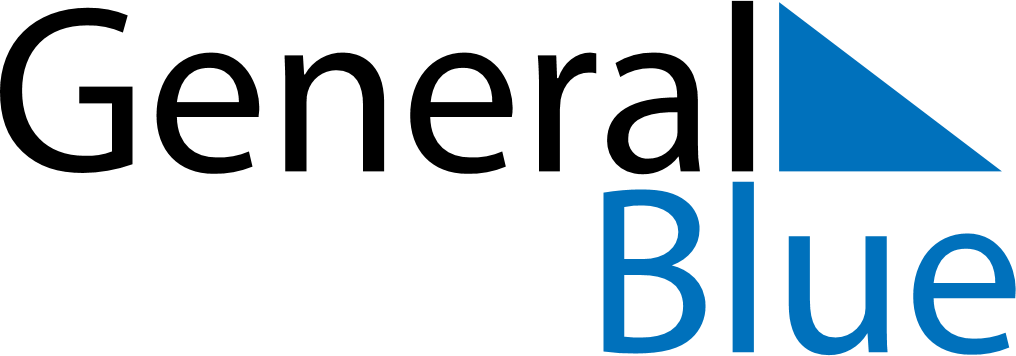 Daily Planner December 12, 2027 - December 18, 2027Daily Planner December 12, 2027 - December 18, 2027Daily Planner December 12, 2027 - December 18, 2027Daily Planner December 12, 2027 - December 18, 2027Daily Planner December 12, 2027 - December 18, 2027Daily Planner December 12, 2027 - December 18, 2027Daily Planner December 12, 2027 - December 18, 2027Daily Planner SundayDec 12MondayDec 13TuesdayDec 14WednesdayDec 15ThursdayDec 16 FridayDec 17 SaturdayDec 18MorningAfternoonEvening